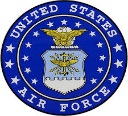 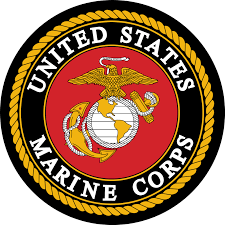 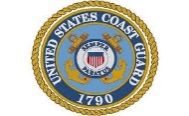 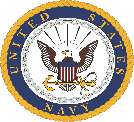 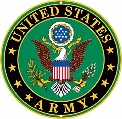 REQUEST FOR COPY OF MILITARY DiSCHARGE FORMMEDINA COUNTY vETERAN’S INFORMATIONPLEASE PRINT							Copies Requested _______FULL NAME OF PERSON ON RECORD:First Name: ____________________       Middle Name: _______________          Last Name: _____________________  Gender:  Male _____       Female: _____DATE OF DISCHARGE:                                                              Month: ____________              Day: __________ 		 Year: __________DATE OF BIRTH:                                                              Month: ____________	              Day: __________	                    Year: __________SOCIAL SECURITY NUMBER (IF KNOWN):  __________________________Requestor’s Name: __________________________________________Telephone Number:  _________________________________________Mailing Address:         Street:  _____________________   City: _________________   State: ____________   Zip Code: ____________Relationship to Veteran on item A :  ___________________________________________Purpose for obtaining this record: _____________________________________________Identifying information for discharge record: ID# ________________________________If copy is to be mailed to some other person, please complete:          Name: _________________________________  	  Street Address: ________________________________            City: __________________________  	 State: ___________________   	Zip Code: ________________        ________________________________________			_________________________________         Your Signature						Date of Application 					OFFICE USE ONLY  Vol. Page: __________________    CERTIFICATE#: ________________   DATE ISSUED: _____________ By: _______________